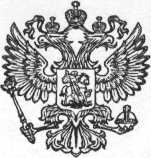 БРЯНСКАЯ ОБЛАСТЬ  КЛИМОВСКИЙ  РАЙОНЧУРОВИЧСКАЯ СЕЛЬСКАЯ АДМИНИСТРАЦИЯПОСТАНОВЛЕНИЕ11.01.2021 г.					№ 3с.ЧуровичиВ соответствии с частью 1 статьи 8.2 Федерального закона от 26.12.2008 № 294-ФЗ «О защите прав юридических лиц и индивидуальных предпринимателей при осуществлении государственного контроля (надзора) и муниципального контроля», Федеральным законом от 06.10.2003 № 131-ФЗ "Об общих принципах организации местного самоуправления в Российской Федерации", на основании Устава Чуровичского сельского поселенияПОСТАНОВЛЯЮ:1. Утвердить Программу профилактики нарушений обязательных требований в сфере муниципального контроля в сфере благоустройства на 2021 год (Приложение).2.  Разместить настоящее постановление на официальном сайте администрации.3. Контроль за исполнением распоряжения оставляю за собойПриложениек постановлению Чуровичской сельской администрации от 11.01.2021 года № 3ПРОГРАММАпрофилактики нарушений обязательных требований в сферемуниципального контроля в сфере благоустройства на 2021 годI. Общие положения1.1. Настоящая Программа разработана в целях организации проведения профилактики нарушений требований, установленных федеральными законами и иными нормативными правовыми актами Российской Федерации, в целях предупреждения возможного нарушения органами государственной власти, органами местного самоуправления, юридическими лицами, их руководителями и иными должностными лицами, индивидуальными предпринимателями, гражданами (далее - подконтрольные субъекты) обязательных требований в рамках законодательства в сфере благоустройства и снижения рисков причинения ущерба объектам благоустройства.1.2. Профилактика нарушений обязательных требований проводится в рамках осуществления муниципального контроля в сфере благоустройства.1.3. Целью программы является:1) Мотивация к добросовестному поведению и, как следствие, снижение уровня ущерба охраняемым законом ценностям;2) предупреждение нарушения поднадзорными субъектами обязательных требований законодательства в сфере благоустройства, включая устранение причин, факторов и условий, способствующих возможному нарушению обязательных требований;3) повышение прозрачности системы муниципального контроля;4) разъяснение поднадзорным субъектам обязательных требований.1.4. Задачами программы являются:1) укрепление системы профилактики нарушений обязательных требований путем активизации профилактической деятельности;2) выявление причин, факторов и условий, способствующих нарушениям обязательных требований;1.5. Программа разработана на 2019 год.II. План мероприятий по профилактике нарушенийОб утверждении программы профилактики нарушений обязательных требований в сфере муниципального контроля в сфере благоустройства на 2021 годИ.о. главы администрацииО.П.Данильченко№ п/пНаименование мероприятия по профилактике нарушений юридическими лицами и индивидуальными предпринимателями обязательных требованийСрок исполненияОтветственный1Составление перечня нормативных правовых актов или их отдельных частей, содержащих обязательные требования, оценка соблюдения которых является предметом муниципального контроля в сфере благоустройства01.09.2021Чуровичская сельская администрация2Размещение на официальном сайте Чуровичской сельской администрации Климовского района перечня нормативных правовых актов или их отдельных частей, содержащих обязательные требования, оценка соблюдения которых является предметом муниципального контроля в сфере благоустройства, а также текстов соответствующих нормативных правовых актов01.09.2021Чуровичская сельская администрация3Разработка руководства по соблюдению обязательных требований01.09.2021Чуровичская сельская администрация4Осуществление информирования юридических лиц, индивидуальных предпринимателей по вопросам соблюдения обязательных требований, в том числе посредством разработки и опубликования руководств по соблюдению обязательных требований, проведение разъяснительной работы в средствах массовой информации и иными способамиВ течение года (по мере необходимости)Чуровичская сельская администрация5Подготовка и распространение комментариев о содержании новых нормативных правовых актов, устанавливающих обязательные требования, внесенных изменениях в действующие акты, сроках и порядке вступления их в действие, а также рекомендаций о проведении необходимых организационных, технических мероприятий, направленных на внедрение и обеспечение соблюдения обязательных требований (при внесении изменений в обязательные требования)В течение 30 дней после внесения изменений в НПАЧуровичская сельская администрация6Информирование о планируемых и проведенных проверках путем размещения информации в сети Интернет на официальном сайте Чуровичской сельской администрации Климовского районаПостоянноЧуровичская сельская администрация7Выдача предостережений о недопустимости нарушения обязательных требований в соответствии с частями 5 - 7 статьи 8.2 Федерального закона от 26 декабря 2008 года № 294-ФЗ «О защите прав юридических лиц и индивидуальных предпринимателей при осуществлении государственного контроля (надзора) и муниципального контроля», если иной порядок не установлен федеральным закономВ течение года (по мере необходимости)Чуровичская сельская администрация8Размещение на официальном сайте Чуровичской сельской администрации Климовского района информации о результатах контрольной деятельности за 2020 год20.01.2021Чуровичская сельская администрация9Разработка и утверждение программы профилактики нарушений обязательных требований при осуществлении муниципального контроля в сфере благоустройства на 2021 год20.12.2020Чуровичская сельская администрация